Secondary Iowa Standards for All Subjects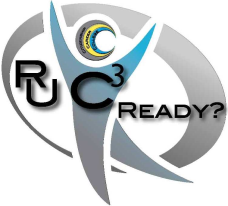 Implementing rigorous standards is in concert with Iowa’s heritage of providing a solid and consistent curricular experience so each student can be college-, career-, and citizen-ready…Secondary Standards with Local Control OptionsImplementing rigorous standards is in concert with Iowa’s heritage of providing a solid and consistent curricular experience so each student can be college-, career-, and citizen-ready…This document was created by MISIC support staff in 2016 to assist MISIC local educators in implementing a comprehensive curriculum.Permission to reproduce by any MISIC member when authorship cited as http://misiciowa.org.Mid-Iowa School Improvement Consortium (MISIC)    PO Box 369, 715 Main Street, Jewell, IA  50130  MISIC Contact Information at http://misiciowa.org/Content/ Strands“State” PerspectiveSo where can I get copies of the required state standards?So where can I get an explanation (unpacking) of the standards that will help me align learning targets to assessment and instruction?LITERACYEnglish/ Language Arts(reading literature and informational, writing, speaking/ listening, language)Iowa Districts are expected to implement the 2010 Iowa Core English/Language Arts (6, 7, 8, 9-10, 11-12). (Note: The speaking/listening and language standards are for all secondary subjects not just for English/LA courses)If you want the standards in Excel?Go to the MISIC Members Resources Webpage  - Under Literacy view or download the file titled  “ICC/CCSS Literacy K-12 Tabbed by Grade Level with Iowa Additions Unpacked” (when prompted use your individual username and password) –  for grades 6-12 click on the bottom  tabs for  6th, 7th, 8th, 9-10th, 11-12thIf you want a brief unpacking of the standards?After you accessed the file described to the left and have tabbed your grade refer to:Column E describes the knowledge, skills, and understanding connections.Column F highlights critical vocabulary.Column G lists connections to assessment.LITERACYEnglish/ Language Arts(reading literature and informational, writing, speaking/ listening, language)Iowa Districts are expected to implement the 2010 Iowa Core English/Language Arts (6, 7, 8, 9-10, 11-12). (Note: The speaking/listening and language standards are for all secondary subjects not just for English/LA courses)If you want the standards in Word?On the Iowa DE Website– view or download K-12 Literacy – for grades 6-12 go to  pp 3-8, 44-74 If you want a very good unpacking of the standards in a pdf go to:Go to the MISIC Members Resources Webpage  - scroll down to “Format Two, Version Two” – Click on the secondary grade 6, 7, 8, 9-10, 11-12 pdf file of your choice.  ” (when prompted use your individual username and password). For each standard you will find the following:Essential skills and conceptsQuestion stems and promptsVocabulary and Spanish CognatesKnowledge neededSkills neededUnderstanding neededStandard below and above each grade standardTeaching Notes and Strategies for Reading and WritingAssessment for learning strategiesLITERACYEnglish/ Language Arts(reading literature and informational, writing, speaking/ listening, language)Iowa Districts are expected to implement the 2010 Iowa Core English/Language Arts (6, 7, 8, 9-10, 11-12). (Note: The speaking/listening and language standards are for all secondary subjects not just for English/LA courses)If you want the standards in Word?On the Iowa DE Website– view or download K-12 Literacy – for grades 6-12 go to  pp 3-8, 44-74 If you want the unpacked standards in a searchable spreadsheet go to the Standards Insight website, and use your Standards Insight district password (which is not the MISIC website password) to access the spreadsheet?The Standards Insight webpage has complete explanations of how to access and use Standards Insight (scroll to page two and fill when prompted use your username and password).Disciplinary Literacy(reading, writing)If you want the standards in Excel?Go to the MISIC Members Resources Webpage  - Under Literacy view or download the file titled “ ICC/CCSS Literacy K-12 Tabbed by Grade Level with Iowa Additions Unpacked” (when prompted use your individual username and password) –  scroll down to reach the Disciplinary Literacy StandardsIf you want a brief unpacking of the standards?After you accessed the file described to the left and have tabbed your grade refer to:Column E describes the knowledge, skills, and understanding connections.Column F highlights critical vocabulary.Column G lists connections to assessment.Disciplinary Literacy(reading, writing)If you want the standards in Word?On the Iowa DE Website– view or download K-12 Literacy – for grades 6-12 go to pp 3-8, 75-84 If you want a very good unpacking of the standards supporting other subjects in a pdf go to:Go to the MISIC Members Resources Webpage  - scroll down to “Format Two, Version Two” – Click on the secondary grade 6, 7, 8, 9-10, 11-12 pdf file of your choice.  For each standard you will find the following:Essential skills and conceptsQuestion stems and promptsVocabulary and Spanish CognatesKnowledge neededSkills neededUnderstanding neededStandard below and above each grade standardThe Disciplinary Literacy standards are in the last third of the pdf.If you want an unpacking of the standards as they can relate to 6-12 Civics view or download the Preparing for College, Career, and Citizenship  pdf and refer to pages 33-66.If you want an unpacking of the ELA/Literacy standards as they relate to Geography go to the National Geographic Society portal on Geography and the Core and download the grade level(s) pdf of your choice.If you want an unpacking of the standards as they relate to History/Social Studies go to the Arizona DE ELA and SS site and download the 6-8, 9-10, or 11-12 examples as a word document.If you want an unpacking of the standards as they relate to Science go to the Arizona DE ELA and Science site  and download the 6-8, 9-0, or 11-12 examples as a word document.MathIowa Districts are expected to implement the 2010 Iowa Core Math (6, 7, 8, HS).If you want the standards in Excel?Go to the MISIC Members Resources Webpage  -click on Math under Documents- view or download the first three files under the heading Standard and Benchmark Updates Math (” (when prompted use your individual username and password) –  for grades 6-12 click on the bottom  tabs for  6th, 7th, 8th, 9-10th, 11-12thIf you want a very good unpacking of the standards?Use the MISIC grade level Resource Guides to understand and implement the math standards:Go to the MISIC Members Resources Webpage  -click on Math under Documents- scroll down to the Resource Guide Links on the right side. View or download the grade levels you want. Use your individual username and password.ANDGo to the NCSM Illustrating Mathematical Practices website ANDGo to the Math Assessment Project websiteMathIowa Districts are expected to implement the 2010 Iowa Core Math (6, 7, 8, HS).If you want the standards in a Word doc?Go to the Iowa DE Website for K-12 Mathematics  – view or download – for grades 6-12 go to pp 3-10, 41-87 If you want a very good unpacking of the standards?Use the MISIC grade level Resource Guides to understand and implement the math standards:Go to the MISIC Members Resources Webpage  -click on Math under Documents- scroll down to the Resource Guide Links on the right side. View or download the grade levels you want. Use your individual username and password.ANDGo to the NCSM Illustrating Mathematical Practices website ANDGo to the Math Assessment Project websiteMathIowa Districts are expected to implement the 2010 Iowa Core Math (6, 7, 8, HS).If you want the unpacked standards in a searchable spreadsheet go to the Standards Insight website, and use your Standards Insight district password (which is not the MISIC website password) to access the spreadsheet?The Standards Insight webpage has complete explanations of how to access and use Standards Insight (scroll to page two and fill when prompted use your username and password).Science(physical, life, earth and space, and engineering/technology/and applications of science)Iowa Districts are expected to implement the 2015 Iowa Core Science Performances (K, 1, 2, 3, 4, 5, 6, 7, 8, HS). If you want the Iowa Core Science standards in pdf?On the right side of the webpage download newsciencestandards 2015-08-06.docx or click on grade level links and then the area you want to view.If you want to know where to find resources for understanding and implementing the Iowa Core Science?On the MISIC Meetings Webpage scroll down to Handouts for Fall 2015 Regional Meetings.  View or download the following two Excel files:MISIC Science Resources Sept 2015MISIC Science Ready4U2Learn Resources Sept 2015If you want to read the appendices for the science standards?Visit the NGSS Resource Library for Appendices A thru MScience(physical, life, earth and space, and engineering/technology/and applications of science)Iowa Districts are expected to implement the 2015 Iowa Core Science Performances (K, 1, 2, 3, 4, 5, 6, 7, 8, HS). If you want to understand why the Iowa Core MS Science Standards look a little different than the Next Generation Science Standards?  Or if you want to know the process used to adopt a modified version of the Next Generation Science Standards?Download and read the Iowa Core Science Standards Team Report.If you want to know where to find resources for understanding and implementing the Iowa Core Science?On the MISIC Meetings Webpage scroll down to Handouts for Fall 2015 Regional Meetings.  View or download the following two Excel files:MISIC Science Resources Sept 2015MISIC Science Ready4U2Learn Resources Sept 2015If you want to read the appendices for the science standards?Visit the NGSS Resource Library for Appendices A thru MSocial Studies(geography, history, behavioral sciences, economics, political science/civics)Iowa Districts are expected to implement the 2008 Iowa Core Social Studies. If you want the current standards in Word?Go to the Iowa DE Website for K-12 Social Studies – view or download – for grades 6-12 go to pp 1-7, 11-16, 20-23, 27-32, 37-41.If you would like guidance on what to do in light of the state developing new Social Studies Standards?Go to the MISIC Member Resources by Subject webpage  - Click on Social Studies under Documents -  view or download the files titled Iowa Dept of Ed – Guidance on the Social Studies Curriculum Process in Light of Standards Revision (Dec. 2015)Social Studies(geography, history, behavioral sciences, economics, political science/civics)Iowa DE has begun the process of developing new K-12 SS standards for Iowa Districts. Hopefully that work will be completed for use in 2017-18.If you want sources around the CS Framework referred to in the DE guidance go to:Go to the National Council of Social Studies C3 Framework web pageGo to the C3 Literacy Collaborative Project webpage deals with the alignment of disciplinary literacy and the C3 Framework21st Century Skills(civics, employability, financial, health, tech)Iowa Districts are expected to implement the 2008 Iowa Core 21st Century Skills.If you want the current standards in Excel?Go to the MISIC Member Resources by Subject webpage - - view or download the file titled “21st Century Skills by Benchmark 01.10” (when prompted use your individual username and password.)21st Century Skills(civics, employability, financial, health, tech)Iowa Districts are expected to implement the 2008 Iowa Core 21st Century Skills.If you want the current standards?Go to the Iowa DE Website for K-12 21st century– view or download . Universal ConstructsIowa Districts are expected to implement the 2008 Universal Constructs.If you want the universal constructs?Use the universal constructs when designing all units.Essential Literacy and Math Elements for Students with Significant Cognitive DisabilitiesIowa Districts are expected to use the Essential Elements for students with significant cognitive disabilities. (DE notified districts of this special education change October 2013).If you want the standards in Word?ELA: Go to the Iowa DE Website for the ELA Essential Elements – view or download Math: Go to the Iowa DE Website for the Math Essential Elements – view or download.Content “State” PerspectiveSo where can I get copies of standards?So where can I get an explanation (unpacking) of the standards that will help me align learning targets to assessment and instruction?Foreign LanguageIowa does not have state standards in Foreign Language.If you want national standards?Go to the American Council for the Teaching of Foreign Language Standards. View and download a pdf set of standards that has become the basis of many states with excellent traditions for rigorous standards as viewed by the Fordham Fd. Sample assessment indicators are included. MISIC suggests the ACTFL standards based upon the reputation of the states that used those standards as well as their ability to connect to competency based learning. Note: The 3rd edition of these standards will not come out in print till November 2014.If you are looking for how Foreign Language standards can align to the Iowa Core ELA standards?Go to the American Council for the Teaching of Foreign Language 2012 Alignment of Iowa Core ELA to national standards in Foreign Language If you are looking for proficiency guidelines for assessment?BusinessIowa does not have state standards in Career/Tech. Districts are expected to use standards and proficiencies that are periodically updated/ approved by the local district career advisories.CTE standard should be as recent as possible.If you are looking for standards/benchmarks that are current, align with Program of Study intent, and vetted per Perkins requirements?Go to the MISIC Member Resources by Subject and click on the Vocational Areas tab.  (Use your individual username and password) and view or download the Common Career Technical Core (CCTC) developed by the National Association of State Directors of Career and Technical Education (NASDCTEc)  in 2012. Use the tabs at the bottom of the Excel file to find standards and benchmarks in all sixteen national pathways. Career Ready Practices similar to the idea of the math practices in the common core are also listed in one of the tabs. For each standard you will find sample proficiencies that a student should hold as they exit a 9-14 articulated Program of Study, as well as assessment indicators. BusinessIowa does not have state standards in Career/Tech. Districts are expected to use standards and proficiencies that are periodically updated/ approved by the local district career advisories.CTE standard should be as recent as possible.If you are looking for Business and Management Administration Standards?Consider the MBA Research and Curriculum standards.If you are looking for alignment between the MBA Research and Curriculum Center Standards and the NASDCTEc Common Career Technical Core Standards?Go to http://www.mbaresearch.org/index.php/curriculum-teaching/business-admin-standards and click on CTE Common Core.BusinessIowa does not have state standards in Career/Tech. Districts are expected to use standards and proficiencies that are periodically updated/ approved by the local district career advisories.CTE standard should be as recent as possible.If you are looking for Business and Administration Standards and Benchmarks?Consider the 2001 Business and Admin Standards BusinessIowa does not have state standards in Career/Tech. Districts are expected to use standards and proficiencies that are periodically updated/ approved by the local district career advisories.CTE standard should be as recent as possible.If you are looking for IT Standards and Benchmarks?Consider the 2009 Information Technology Standards and Benchmarks BusinessIowa does not have state standards in Career/Tech. Districts are expected to use standards and proficiencies that are periodically updated/ approved by the local district career advisories.CTE standard should be as recent as possible.If you are looking for Finance Competencies?Consider the 2008 Iowa Standards for Finance or go to http://www.mbaresearch.org/index.php/curriculum-teaching/business-admin-standards, click on Finance to view or download standards.MarketingIowa does not have state standards in Career/Tech. Districts are expected to use standards and proficiencies that are periodically updated/ approved by the local district career advisories.CTE standard should be as recent as possible.If you are looking for standards/benchmarks that are current, align with Program of Study intent, and vetted per Perkins requirements?Go to the MISIC Member Resources by Subject and click on the Vocational Areas tab.  (Use your individual username and password) and view or download the Common Career Technical Core (CCTC) developed by the National Association of State Directors of Career and Technical Education (NASDCTEc)  in 2012. Use the tabs at the bottom of the Excel file to find standards and benchmarks in all sixteen national pathways. Career Ready Practices similar to the idea of the math practices in the common core are also listed in one of the tabs. For each standard you will find sample proficiencies that a student should hold as they exit a 9-14 articulated Program of Study, as well as assessment indicators. MarketingIowa does not have state standards in Career/Tech. Districts are expected to use standards and proficiencies that are periodically updated/ approved by the local district career advisories.CTE standard should be as recent as possible.If you are looking for Entrepreneurship and Marketing Standards?Consider the MBA Research and Curriculum Center standards. Click on either or both Entrepreneurship and Marketing to view or download standards. Industrial TechIowa does not have state standards in Career/Tech. Districts are expected to use standards and proficiencies that are periodically updated/ approved by the local district career advisories.CTE standard should be as recent as possible.If you are looking for standards/benchmarks that are current, align with “Program of Study intent”, and vetted per Perkins requirements?Go to the MISIC Member Resources by Subject and click on the Vocational Areas tab.  (Use your individual username and password) and view or download the Common Career Technical Core (CCTC) developed by the National Association of State Directors of Career and Technical Education (NASDCTEc) in 2012. Use the tabs at the bottom of the Excel file to find standards and benchmarks in all sixteen national pathways. Career Ready Practices similar to the idea of the math practices in the common core are also listed in one of the tabs. For each standard you will find sample proficiencies that a student should hold as they exit a 9-14 articulated Program of Study, as well as assessment indicators. The tabs also include standards for Green industries in Building and Trades.Industrial TechIowa does not have state standards in Career/Tech. Districts are expected to use standards and proficiencies that are periodically updated/ approved by the local district career advisories.CTE standard should be as recent as possible.If you are looking for metal working standards used by the community colleges and industry?Consider the National Institute of Metalworking competencies  Industrial TechIowa does not have state standards in Career/Tech. Districts are expected to use standards and proficiencies that are periodically updated/ approved by the local district career advisories.CTE standard should be as recent as possible.If you are looking for manufacturing standards used by the community colleges and industry?Consider the Manufacturing Skills Standards Council advanced manufacturing competencies.Industrial TechIowa does not have state standards in Career/Tech. Districts are expected to use standards and proficiencies that are periodically updated/ approved by the local district career advisories.CTE standard should be as recent as possible.If you looking for the auto collision standards used by the community colleges and industry?Consider the National Automotive Student Skills assessed on the national assessment.  Industrial TechIowa does not have state standards in Career/Tech. Districts are expected to use standards and proficiencies that are periodically updated/ approved by the local district career advisories.CTE standard should be as recent as possible.If you are looking for welding standards used by the community colleges and industry?Consider the American Welding Society standards Industrial TechIowa does not have state standards in Career/Tech. Districts are expected to use standards and proficiencies that are periodically updated/ approved by the local district career advisories.CTE standard should be as recent as possible.If you are looking for drafting standards and performances?Consider the Design and Drafting standards that were created in collaboration with the Iowa Builders Association.Industrial TechIowa does not have state standards in Career/Tech. Districts are expected to use standards and proficiencies that are periodically updated/ approved by the local district career advisories.CTE standard should be as recent as possible.If you are looking for Graphic Communications standards?Consider the PrintED Graphic Communication standards. Industrial TechIowa does not have state standards in Career/Tech. Districts are expected to use standards and proficiencies that are periodically updated/ approved by the local district career advisories.CTE standard should be as recent as possible.If you are looking for Construction standards and performances used by community colleges and industry?Consider the Master Builders construction standards or the carpentry standards or the construction technology standards or all three may be a best fit. AgricultureIowa does not have state standards in Career/Tech. Districts are expected to use standards and proficiencies that are periodically updated/ approved by the local district career advisories.CTE standard should be as recent as possible.If you are looking for standards/benchmarks that are current, align with Program of Study intent, and vetted per Perkins requirements?Go to the MISIC Member Resources by Subject and click on the Vocational Areas tab.  (Use your individual username and password).  Then view or download the Common Career Technical Core (CCTC) developed by the National Association of State Directors of Career and Technical Education (NASDCTEc) in 2012. Use the tabs at the bottom of the Excel file to find standards and benchmarks in all sixteen national pathways. Career Ready Practices similar to the idea of the math practices in the common core are also listed in one of the tabs. For each standard you will find sample proficiencies that a student should hold as they exit a 9-14 articulated Program of Study, as well as assessment indicators. The tabs also include standards for Green industries in Ag Education.AgricultureIowa does not have state standards in Career/Tech. Districts are expected to use standards and proficiencies that are periodically updated/ approved by the local district career advisories.CTE standard should be as recent as possible.If you looking for national standards?Go to the MISIC Member Resources by Subject and click on the Vocational Areas tab.  (Use your individual username and password).  Click on the fileAgriculture, Food, Natural Resources Standards and Benchmarks August 2011. These are the standards use the CASE (Curriculum for Agricultural Science Education) national curriculum that some Iowa districts utilize. If you wish to know more about Curriculum for Agricultural Science Education contact Michael Retallick at Iowa State University (msr@iastate.edu). The Iowa DE Ag Standards on the DE website were last developed in 1999. Since the national Ag ones were developed in 2011 they meet the intent of Perkins better than decades old learning targets.Health OccupationsIowa does not have state standards in Career/Tech. Districts are expected to use standards and proficiencies that are periodically updated/ approved by the local district career advisories.CTE standard should be as recent as possible.If you are looking for standards/benchmarks that are current, align with Program of Study intent, and vetted per Perkins requirements?Go to the MISIC Member Resources by Subject and click on the Vocational Areas tab.  (Use your individual username and password) and view or download the Common Career Technical Core (CCTC) developed by the National Association of State Directors of Career and Technical Education (NASDCTEc)  in 2012. Use the tabs at the bottom of the Excel file to find standards and benchmarks in all sixteen national pathways. Career Ready Practices similar to the idea of the math practices in the common core are also listed in one of the tabs. For each standard you will find sample proficiencies that a student should hold as they exit a 9-14 articulated Program of Study, as well as assessment indicators. Health OccupationsIowa does not have state standards in Career/Tech. Districts are expected to use standards and proficiencies that are periodically updated/ approved by the local district career advisories.CTE standard should be as recent as possible.If you are looking for standards and competencies for Health Occupations?Go to the Iowa DE and view and download the 2011 Health Occupations Competencies ChecklistFamily and Consumer ScienceIowa does not have state standards in Career/Tech. Districts are expected to use standards and proficiencies that are periodically updated/ approved by the local district career advisories.CTE standard should be as recent as possible.If you are looking for standards/benchmarks that are current, align with Program of Study intent, and vetted per Perkins requirements?Go to the MISIC Member Documents by Subject webpage. Click on the Vocational Areas tab  (Use your individual username and password) and view or download the Common Career Technical Core (CCTC) developed by the National Association of State Directors of Career and Technical Education (NASDCTEc) in 2012. Use the tabs at the bottom of the Excel file to find standards and benchmarks in all sixteen national pathways. Career Ready Practices similar to the idea of the math practices in the common core are also listed in one of the tabs. For each standard you will find sample proficiencies that a student should hold as they exit a 9-14 articulated Program of Study, as well as assessment indicators. Family and Consumer ScienceIowa does not have state standards in Career/Tech. Districts are expected to use standards and proficiencies that are periodically updated/ approved by the local district career advisories.CTE standard should be as recent as possible.If you are looking for National Standards with Iowa Competencies?Go to the Iowa DE to view or download the 2011 National FCS Standards with Iowa Competencies doc.If you are looking for connections between the National Standards and the CCSS ELA?Family and Consumer ScienceIowa does not have state standards in Career/Tech. Districts are expected to use standards and proficiencies that are periodically updated/ approved by the local district career advisories.CTE standard should be as recent as possible.If you looking for Middle Level FCS National Standard with Iowa Model Competencies?Go the Iowa DE to view and download the 2011 Middle Level  FCS National Standards with Iowa Model Competencies doc. Family and Consumer ScienceIowa does not have state standards in Career/Tech. Districts are expected to use standards and proficiencies that are periodically updated/ approved by the local district career advisories.CTE standard should be as recent as possible.If you are looking for culinary arts competencies?Go to the Education Foundation of the National Restaurant Association to view or download the Pro Start doc If you are looking for connections between Pro-Start (National Restaurant Association curriculum) and the CCSS in ELA?Go to the Utah DE website and view or download the Pro Start I and Pro Start 2 Alignment pdfs. Physical EducationIowa does not have state standards in PE.If you want an Excel file of grade span standards/benchmarks for PE/Wellness created by teachers from MISIC districts in 2010?Go to the MISIC Member Resources by Subject webpage and click on PE, Music & Art tab.  Then view and download PE by Grade Level or Standard. Use your individual username and password . Note: MISIC is currently developing a new set of standards for sharing with districts for 2016-17.If you want additional PE resources?Go to the MISIC Member Resources by Subject webpage and click on PE. Music & Art tab under Documents. Use your individual username and password.  Scroll down to Materials from PE Workshops.Health EducationIowa does not have state standards in Health Education.If you want national standards for K-12 Health Education?Go to the CDC website to view and download the National Health Education Standards.ArtIowa does not have state standards in Art.If you want an Excel file of grade span standards and benchmarks for General Art created by teachers from MISIC districts in 2010?Go to the MISIC Member Resources by Subject webpage and click on PE. Music & Art tab under Documents.  Use your individual username and password. Scroll down to Art Standards and Benchmarks by grade level. View and download (Use your individual username and password). Note: MISIC is currently developing a new set of standards for sharing with districts for 2016-17.ArtIowa does not have state standards in Art.If you want support for implementing the Iowa Core Universal Constructs?The Iowa DE in collaboration with arts educators developed the Iowa Core Companion documents on the DE website. They provide support and resources for educators wishing to identify connections to the Iowa Core’s Universal Constructs.  The information provided in the companion documents is not required of all schools or districts. Go to the Iowa DE website to view or download the Visual Arts Iowa Core Companion.ArtIowa does not have state standards in Art.If you want the latest national standards?To view or download the June 2014 arts standards for media arts or visual arts from the National Coalition for Core Arts Standards. Click on the standards, anchors, and grade bands (PreK-2, 3-5, 6-8, and HS) at the bottom of the webpage. These standards were developed in consideration of the following: post-secondary expectations, child development, international standards, state standards, 21st century as well as common core. The standards are all organized around ten anchor standards fulfilling common “arts” processes: creating, performing/presenting/producing, responding, and connecting.If you want additional resources for implementing these standards?Understanding the Core Arts and Progressions docFor additional resources scroll down for helpful handouts.MusicIowa does not have state standards in Math.If you want an Excel file of grade span standards and benchmarks created by teachers from MISIC districts in 2010?Go to the MISIC Member Resources by Subject webpage and click on PE. Music & Art tab under Documents.  Scroll down to Music Standards and Benchmarks 2010 by grade level. View and download (Use your individual username and password). Click on the Excel file’s  bottom tabs to access standards/benchmarks for the following categories:K-12 General Music4-12 Choral Performance4-12 Instrumental6-12 JazzNote: MISIC is currently developing a new set of standards for sharing with districts for 2016-17. MusicIowa does not have state standards in Math.If you want support for implementing the Iowa Core Universal Constructs?The Iowa DE in collaboration with music educators developed the Iowa Core Companion documents on the DE website. They provide support and resources for educators wishing to identify connections to the Iowa Core’s Universal Constructs.  The information provided in the companion documents is not required of all schools or districts. Go to the Iowa DE website to view or download the pdf at: General Music Iowa Core Companion pdf Instrumental and Vocal Music Iowa Core Companion pdf MusicIowa does not have state standards in Math.If you want the latest national standards?To view or download the June 2014 arts standards for music from the National Coalition for Core arts standards . Click on the standards, anchors, and grade bands (PreK-2, 3-5, 6-8, and HS) at the bottom of the webpage. These standards were developed in consideration of the following: post-secondary expectations, child development, international standards, state standards, 21st century as well as common core. The standards are all organized around ten anchor standards fulfilling common “arts” processes: creating, performing/presenting/producing, responding, and connecting.Drama and TheatreIowa does not have state standards in Drama/Theatre.If you want support for implementing the Iowa Core Universal Constructs?The Iowa DE in collaboration with theatre arts educators developed the Iowa Core Companion documents on the DE website. They provide support and resources for educators wishing to identify connections to the Iowa Core’s Universal Constructs.  The information provided in the Drama and Theatre companion documents is not required of all schools or districts. Drama and TheatreIowa does not have state standards in Drama/Theatre.If you want the latest national standards?To view or download the June 2014 arts standards for theatre from the National Coalition for Core Arts Standards. Click on the standards, anchors, and grade bands (PreK-2, 3-5, 6-8, and HS) at the bottom of the webpage. These standards were developed in consideration of the following: post-secondary expectations, child development, international standards, state standards, 21st century as well as common core. The standards are all organized around ten anchor standards fulfilling common “arts” processes: creating, performing/presenting/producing, responding, and connecting.Guidance (program standards)Iowa DE and MISIC recommend using the ASCA National Model, 3rd Edition, to design the local guidance curriculum/ program.If you wish to view the standards from the ASCA National Model 3rd Edition in Word?Go the MISIC Member Resources webpage and click on School Counseling under Documents. Then view and download the file – use your individual username and password. The standards are available by standard or grade span. (The standards listed are word for word the ASCA 3rd edition.)If you are looking for some planning tools?Go to the Iowa DE Website for a copy – view or download the pdf’sSchool Counseling Program Planning Tool School Counseling Program Assessment Tool Additional resources Guidance (program standards)Iowa DE and MISIC recommend using the ASCA National Model, 3rd Edition, to design the local guidance curriculum/ program.If you wish to view or download some of the resources (pdfs) on the Iowa adoption of the ASCA model?Go to the Iowa DE Website for a copy – view or download the pdf’s:Iowa DE School Counseling Framework If you are looking for some planning tools?Go to the Iowa DE Website for a copy – view or download the pdf’sSchool Counseling Program Planning Tool School Counseling Program Assessment Tool Additional resources 